2.4 De scheikundige eenheid mol: een onmisbaar hulpmiddel in de scheikunde  (samenvatting H. H.)Voorbeeld (dia 2 uit de presentatie): verbranding van aardgas (CH4):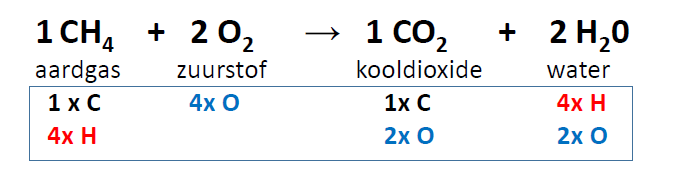 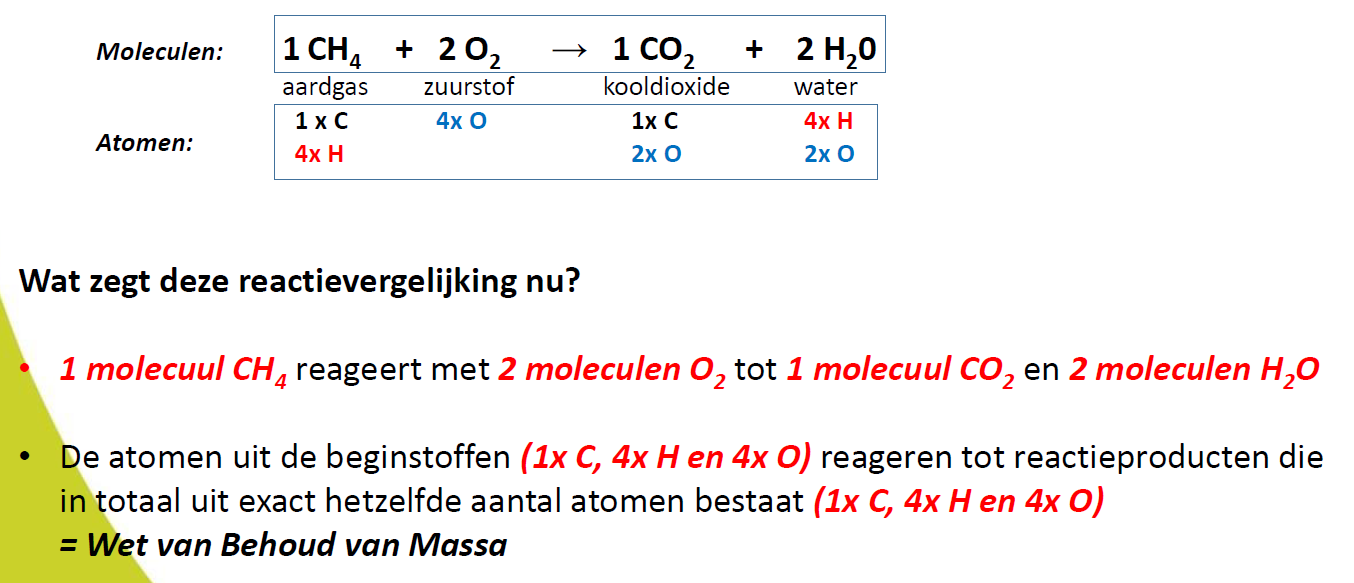 1 mol 	= een vast hoeveelheid aantal deeltjes,Daarom geldt:	1 mol CH4  bevat evenveel deeltjes als 1 mol O2,	Het gewicht is wel verschillendVergelijk:	1 dozijn ballen zijn 12 ballen	2 netten met ieder 1 dozijn ballen kunnen wel in gewicht verschillen.Wat wegen moleculen ? De moleculaire massa van elementen is af te lezen uit het Periodiek Systeem: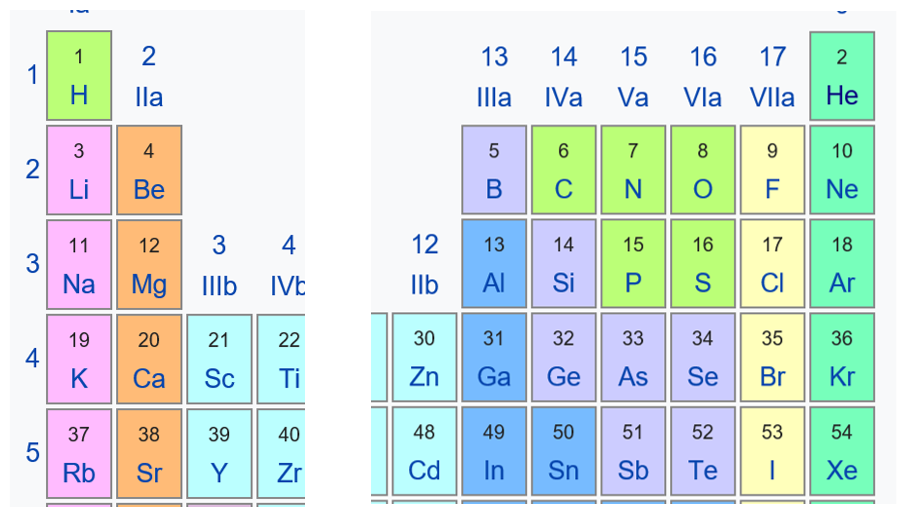 De massa van 1 mol van een bepaalde stof  wordt bepaald door de samenstelling uit de verschillende elementen (of ionen): Het getal links bij elk element geeft het aantal protonen weer. Elk proton is 1 u (atomaire massa eenheid). Elk element heeft daarnaast eenzelfde hoeveelheid neutronen, ook elk met 1 u.  Uitzondering is H (waterstof). Dat heeft alleen 1 proton (u=1).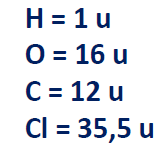 Dus:	CH4 weegt 16 (u, atomaire massa eenheid)CH4    = 1 x C + 4 x H = 12 + 4 x 1 = 16  (u)    C = 6 pr + 6 neutr.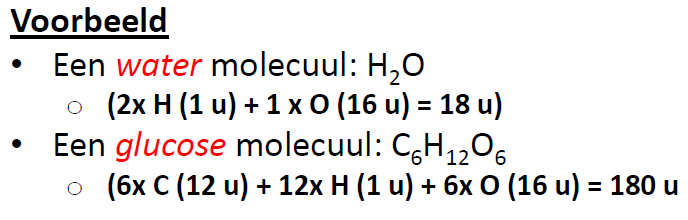 De massa van een water molecuul: 18 u	->  1 mol water  weegt  18 gram/molDe massa van een glucose molecuul: 180 u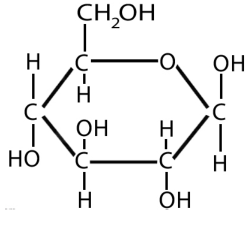 ->  1 mol glucose weegt 180 gram/molWant glucose = C6H12O6:  6 x 12  +  12 x1  +  6 x 16 = 180De massa van 1 mol NH3 is:             7*2 + 3 x 1 = 17 (u), af te leiden uit Periodiek Systeem:Waarom is kennis van  “de mol”  noodzakelijk? (dia 7).Omdat 1 mol steeds eenzelfde hoeveelheid deeltjes aangeeft.-> Bijvoorbeeld als je het zout calciumchloride gaat oplossen in water: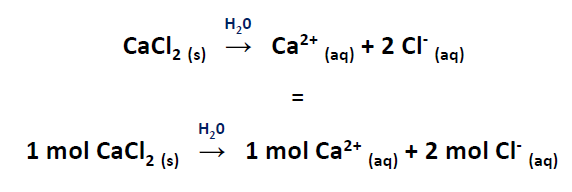 Met de nu opgedane kennis kunnen we nu het volgende ook begrijpen: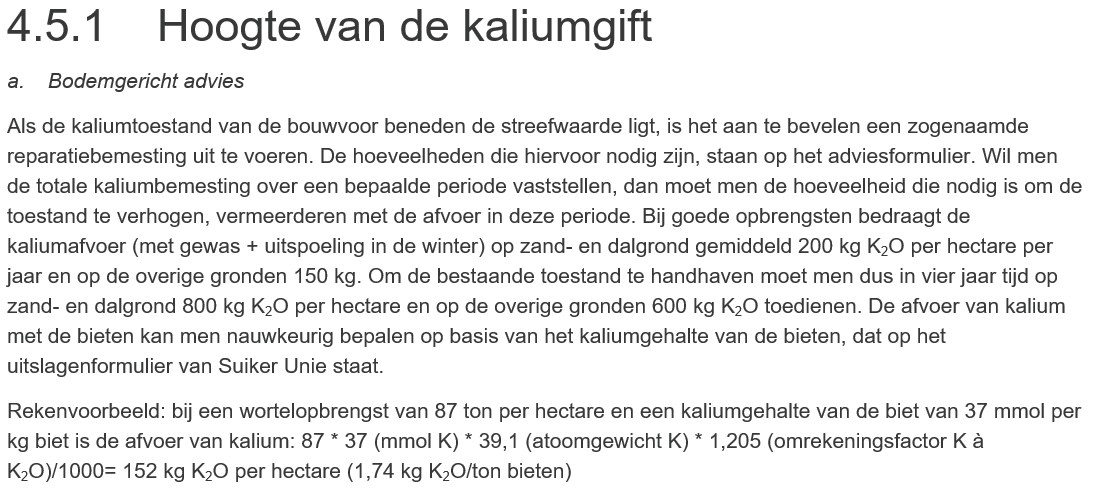 We controleren dat nu als volgt:Atoomgewicht K : 	2 * 19 = 38  (u)
De massa van 2 mol K-atomen is dan 2 x 38 = 76 (u)Atoomgewicht K2O	38 x 2 + 16 = 92 (u)De massa van 1 mol  K2O is dan 92/76 = 1,21 keer zo groot
als de massa van 2 mol K-atomen.In de tekst staat een omrekenfactor van 1,205 en dat is afgerond ook 1,21Tot slot nog een voorbeeld uit de praktijk (van meststoffenwet):     Omdat in laboratorium P wordt bepaald en niet P2O5  wordt P2O5 in de mest     berekend als:  2,29 x P	Stel dat onderzochte mest 0,77 kg P / kg bevat.
Met hoeveel P2O5 (fosfaat) komt dat overeen? M.a.w.: wat is omrekenfactor ?